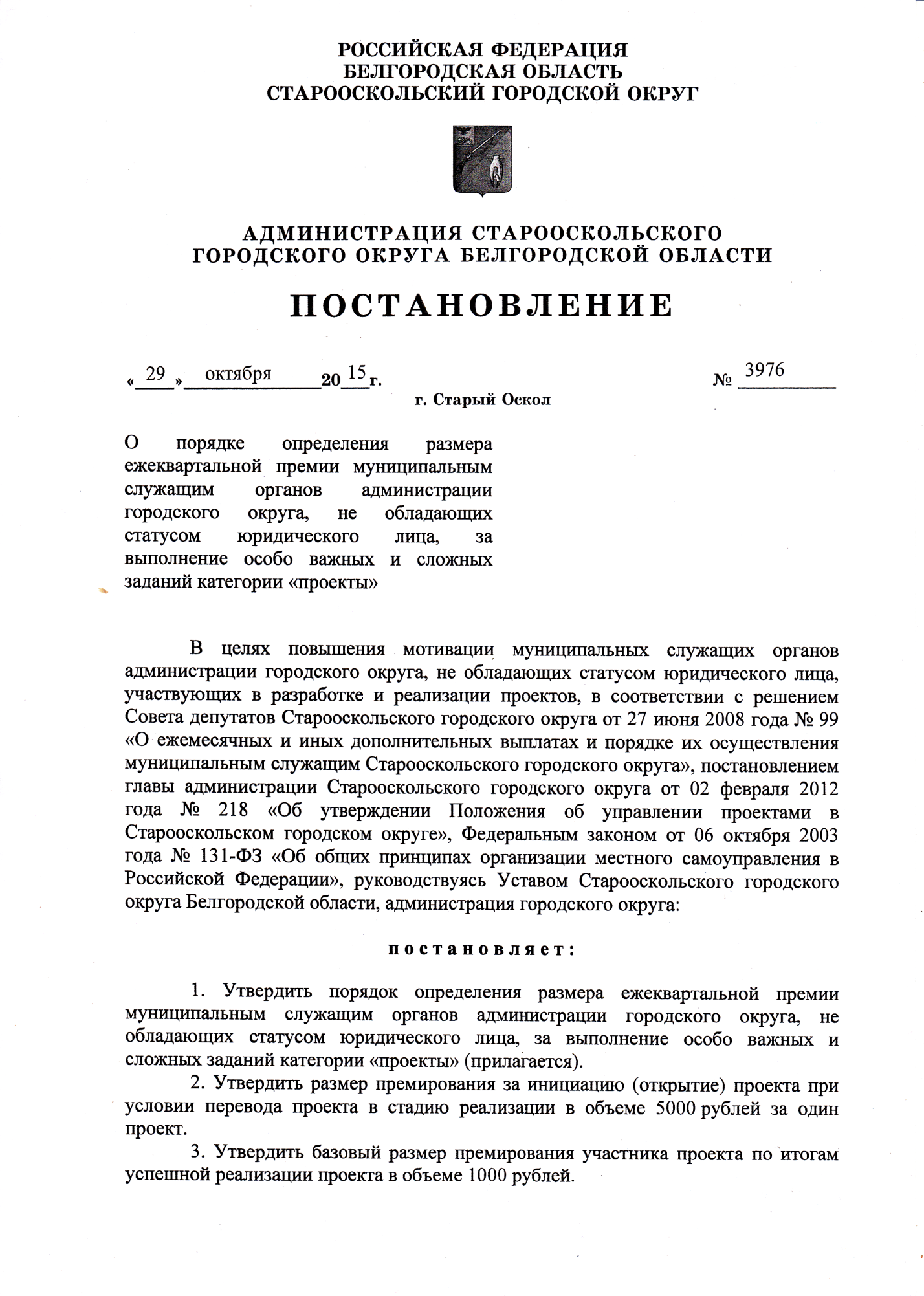 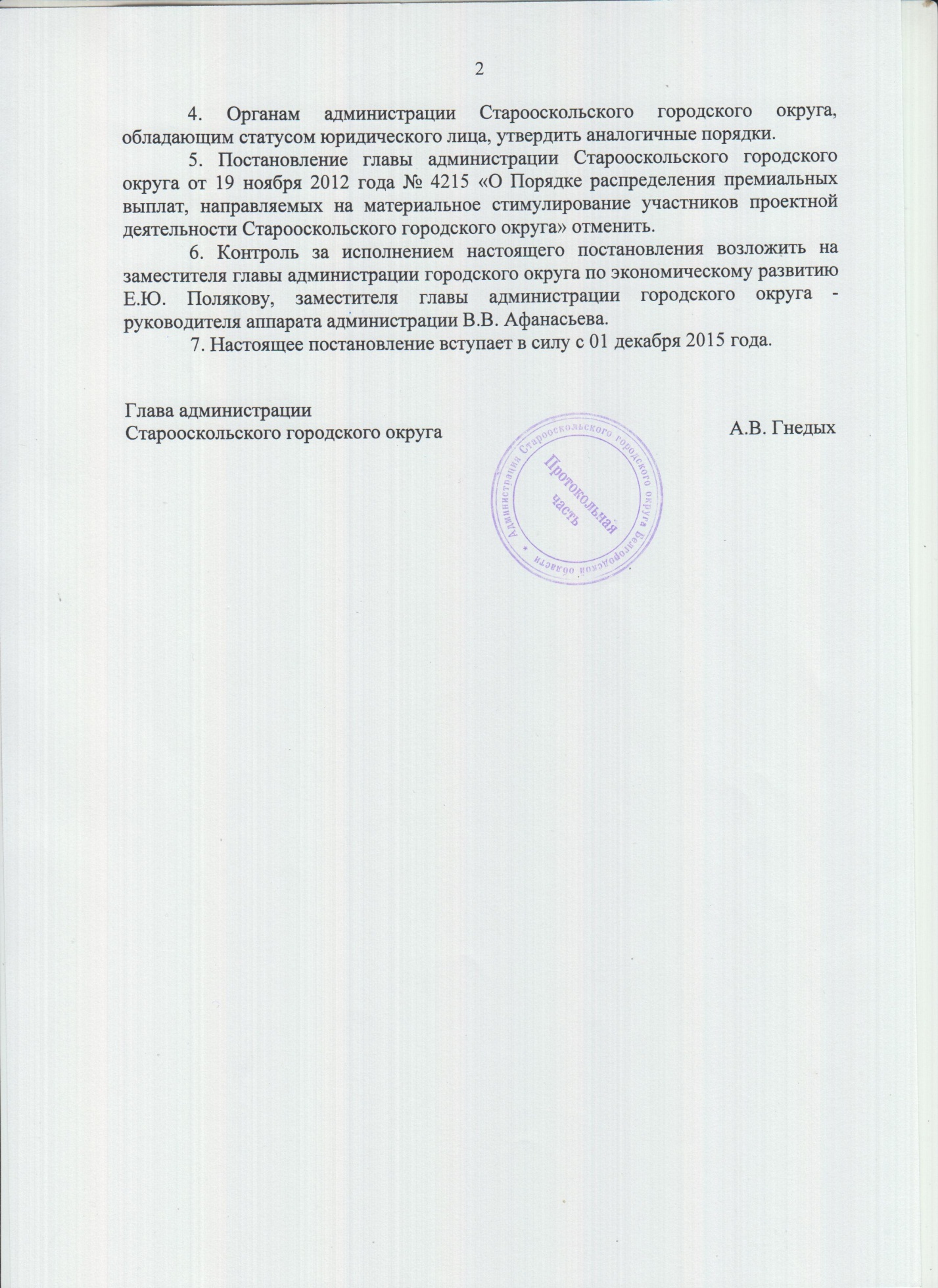 Утверждён постановлением администрации Старооскольского городского округа
от «29» 10.2015 года № 3976Порядок определения размера ежеквартальной премии муниципальным служащим органов администрации городского округа, не обладающих статусом юридического лица, за выполнение особо важных и сложных заданий категории «проекты»1. Общие положения1.1. Настоящий Порядок устанавливает правила определения размера ежеквартальной премии муниципальным служащим органов администрации городского округа, не обладающих статусом юридического лица, за выполнение особо важных и сложных заданий категории «проекты» (далее – ежеквартальная премия), участвующих в разработке и реализации проектов (далее - участники проектов).1.2. Ежеквартальная премия участникам проектов вводится в целях усиления материальной заинтересованности в открытии новых проектов и их успешном завершении.1.3. Ежеквартальная премия участникам проектов определяется отдельно по каждому виду премирования:1) за инициацию (открытие) проекта при условии перевода проекта в стадию реализации;2) по итогам своевременного или досрочного завершения в текущем (премируемом) квартале контрольных событий проекта, предусмотренных планом управления проектом;3) по итогам успешной реализации проекта и достижении запланированных результатов проекта, предусмотренных паспортом проекта.2. Премирование за инициацию проекта2.1. Премированию за инициацию проекта подлежит инициатор проекта.В случае если инициаторами проекта выступают несколько муниципальных служащих, размер премии распределяется пропорционально между ними.2.2. Премирование за инициацию проекта осуществляется при условии перевода проекта в стадию реализации.Порядок перевода проекта в стадию реализации определяется в соответствии с Положением об управлении проектами в Старооскольском городском округе, утвержденным постановлением главы администрации городского округа от 08 февраля 2012 года № 218.2.3. В целях принятия решения о премировании за инициацию проекта департамент по экономическому развитию администрации городского округа (далее - ответственный за проектное управление) инициирует и организует  проведение заседаний экспертной комиссии по рассмотрению проектов в Старооскольском городском округе (далее – экспертная комиссия).2.4. Решение о премировании каждого инициатора проекта подлежит рассмотрению и утверждению  на экспертной комиссии.При наличии фактов отклонений в процессе перевода проекта в стадию реализации экспертная комиссия вправе принять решение об уменьшении суммы премии.2.5. Ответственный за проектное управление на основании протокола заседания экспертной комиссии готовит сводный перечень инициированных проектов, переведенных в стадию реализации в соответствующем квартале, по форме согласно приложению № 1 к настоящему Порядку, с указанием размеров премирования участников проектов, в срок до 5 числа месяца, следующего за последним месяцем отчетного квартала, и направляет в отдел муниципальной службы и кадров департамента по организационно-аналитической и кадровой работе (далее – отдел муниципальной службы и кадров).3. Премирование по итогам своевременного или досрочного завершения в текущем (премируемом) квартале контрольных событий проекта, предусмотренных планом управления проектом3.1. Премирование по итогам своевременного или досрочного завершения в текущем (премируемом) квартале контрольных событий проекта, предусмотренных планом управления проектом, осуществляется ежеквартально.3.2. Премирование участников проектов осуществляется в случае выполнения всех следующих условий в текущем (премируемом) квартале:1) участник проекта в текущем (премируемом)  квартале принимал участие в выполнении мероприятий хотя бы одного проекта;2) работы проекта, выполненные участником проекта в текущем (премируемом) квартале, утверждены планом управления проектом или выполнялись в течение двух месяцев до утверждения плана управления проектом;3) куратор и руководитель проекта подлежат премированию в случае, если кроме выполнения функций, соответствующих их ролям, они являются исполнителями работ, отраженных в плане управления проектом;4) в течение квартала контрольная точка, закрепленная за участником проекта, закрыта в установленный планом управления проектом срок. Если за участником проекта в отчетном квартале закреплено несколько контрольных точек, то премирование по данному проекту осуществляется при условии закрытия им более 2/3 соответствующих контрольных точек в установленный планом управления проекта срок.3.3. В целях принятия решения о премировании ответственный за проектное управление готовит сводный отчет оценки деятельности муниципальных служащих, участвующих в проектах и достигших запланированных показателей результативности в соответствии с планами управления проектами (далее – сводный отчет), с указанием размеров премирования участников проектов, по форме согласно приложению № 2 к настоящему Порядку, в срок до 5 числа месяца, следующего за последним месяцем отчетного квартала, и направляет его в отдел муниципальной службы и кадров.3.4. Основанием для подготовки сводного отчета являются сведения об участниках проектов, подготовленные руководителями проектов по форме согласно приложению № 3 к настоящему Порядку и представленные ответственному за проектное управление в срок до 2 числа месяца, следующего за последним месяцем отчетного квартала.3.5. Расчетный размер премирования за одну роль в одном проекте определяется по следующей формуле:Ппр= 0,242 × , где:Ппр - расчетный размер премирования, выплачиваемый одному участнику проекта за выполняемую роль в одном проекте;0,242 – поправочный коэффициент рассчитанный департаментом внутренней и кадровой политики Белгородской области эмпирическим путем;ФОТ - фонд заработной платы в год за выполнение заданий категории «проекты»;Чпр - количество ролей в год, занимаемых в реализуемых проектах участниками проектов, которые соответствуют критериям, установленным пунктом 3.2 настоящего Порядка.3.6. Расчет показателя Ппр производится ответственным за проектное управление при содействии департамента финансов и бюджетной политики администрации городского округа не реже одного раза в год и утверждается распоряжением администрации городского округа до 25 декабря года, предшествующего планируемому году.3.7. Итоговый размер премирования за квартал для одного участника проекта исчисляется по следующей формуле:Ипр = Ппр х (К1 х Рi + К2 х Ri + К3 х Qi), где:Ипр - итоговый размер премирования одного участника проекта;Ппр - расчетный размер премирования, выплачиваемый одному участнику проекта за выполняемую роль в одном проекте;К1, К2, К3 - поправочные коэффициенты, соответствующие выполняемым ролям в проекте (проектах), указанные в приложении № 2 к настоящему Порядку;Рi - количество проектов, в которых участник проекта является администратором проекта;Ri - количество проектов, в которых участник проекта                                                                                       является членом рабочей группы проекта;Qi - количество проектов, в которых участник проекта является оператором мониторинга проекта.3.8. Премирование руководителей и кураторов проекта в случае, если они выполняют в текущем (премируемом) квартале только данные функции, не предусматривается.Премирование руководителей и кураторов проекта предусматривается только по итогам успешной реализации проекта.4. Премирование по итогам успешной реализации проекта и достижении запланированных результатов проекта, предусмотренных паспортом проекта4.1. Премированию по итогам успешной реализации проекта и достижении запланированных результатов проекта, предусмотренных паспортом проекта, подлежат все участники проекта. 4.2. В целях принятия решения о премировании ответственный за проектное управление инициирует и организует  проведение заседаний экспертной комиссии.4.3. Решение о премировании каждого участника проекта подлежит рассмотрению и утверждению  на экспертной комиссии.При наличии фактов отклонений в ходе реализации проектов или завышения размеров фактических трудозатрат участников проектов экспертная комиссия вправе осуществить корректировку трудозатрат.4.4. Ответственный за проектное управление на основании протокола заседания экспертной комиссии готовит сводный перечень успешно реализованных проектов в соответствующем квартале по форме согласно приложению № 4 к настоящему Порядку, с указанием размеров премирования участников проектов, в срок до 5 числа месяца, следующего за последним месяцем отчетного квартала, и направляет в отдел муниципальной службы и кадров.4.5. Определение размеров премирования основывается на базовом размере премирования и применении поправочных коэффициентов, установленных приложением № 5 к настоящему Порядку.4.6. Под базовым размером премирования участника проекта по итогам успешной реализации проекта понимается денежное выражение труда участника проекта за один восьмичасовой рабочий день участия в реализации одного проекта. Под одним восьмичасовым рабочим днём реализации проекта понимается восемь часов участия в проекте с учетом почасовой оплаты труда.4.7. Предельные трудозатраты участников проектов в реализации одного проекта, подлежащие премированию, составляют:1) для куратора проекта: не более 30 дней в год при участии в 1 проекте, не более 20 дней в год в каждом проекте - при участии в 2 проектах, не более 15 дней в год в каждом проекте - при участии в 3 и более проектах, независимо от его других ролей в проектах;2) для руководителя проекта: не более 100 дней в год при участии в 1 проекте, не более 75 дней в год в каждом проекте - при участии в 2 проектах, не более 60 дней в год в каждом проекте - при участии в 3 и более проектах, независимо от его других ролей в проектах;3) для администратора проекта: не более 75 дней в год при участии в 1 проекте, не более 50 дней в год в каждом проекте - при участии в 2 проектах, не более 40 дней в год в каждом проекте - при участии в 3 и более проектах, независимо от его других ролей в проектах;4) для оператора мониторинга проекта: не более 20 дней в год при участии в 1 проекте, не более 15 дней в год в каждом проекте - при участии в 2 проектах, не более 10 дней в год в каждом проекте - при участии в 3 и более проектах, независимо от его других ролей в проектах;5) для ответственного за блок работ проекта: не более 75 дней в год при участии в 1 проекте, не более 50 дней в год в каждом проекте - при участии в 2 проектах, не более 40 дней в год в каждом проекте - при участии в 3 и более проектах, независимо от его других ролей в проектах;6) для ответственного по направлениям исполнителя проекта: не более 75 дней в год при участии в 1 проекте, не более 50 дней в год в каждом проекте - при участии в 2 проектах, не более 40 дней в год в каждом проекте - при участии в 3 и более проектах, независимо от его других ролей в проектах.При длительности проекта сроком более одного года либо менее одного года предельные трудозатраты, подлежащие премированию по соответствующей роли в год, пересчитываются пропорционально сроку реализации проекта.В случае если трудозатраты, указанные в итоговом отчёте, превышают предельные трудозатраты, подлежащие премированию по соответствующей роли, то при определении размера премии применяются предельные трудозатраты.При осуществлении премирования участников проектов не учитываются трудозатраты, понесённые при выполнении работ, завершённых более чем за два месяца до утверждения плана управления проектом.4.8. Под поправочными коэффициентами, применяемыми к базовому размеру премирования участнику проекта по итогам успешной реализации проекта, понимаются повышающие или понижающие  коэффициенты, учитывающие персональный вклад каждого участника проекта в его реализацию, а также коэффициенты сложности, эффективности проекта и успешности его реализации.4.9. Уровень сложности проекта определяется согласно Порядку определения уровня профессионального соответствия проектных специалистов в администрации Старооскольского городского округа, утвержденному распоряжением администрации Старооскольского городского округа от 05.06. 2015 № 78-ро.4.10. К поправочным коэффициентам, учитывающим персональный вклад каждого участника проекта в его реализацию, относятся коэффициент ролевого участия и коэффициент качества выполнения работ в проекте.4.11. Размер премирования каждому участнику проекта определяется по следующей формуле:РП=БРП х Кс х Кэ х Ку хТ х Кру х Кквр, где:- РП - размер премирования участнику проекта, руб.;- БРП - базовый размер премирования участника проекта по итогам успешной реализации проекта, руб.;- Кс - коэффициент сложности проекта;- Кэ - коэффициент эффективности проекта;- Ку - коэффициент успешности реализации проекта;- Т - трудозатраты проектного специалиста в проекте, дней;- Кру - коэффициент ролевого участия;- Кквр - коэффициент качества выполнения работ в проекте.4.13. До рассмотрения проектов на экспертной комиссии ответственный за проектное управление на основании итогового отчета по проекту осуществляет проверку правильности расчета размера премии по каждому участнику на основании представленного руководителем проекта планируемого распределения 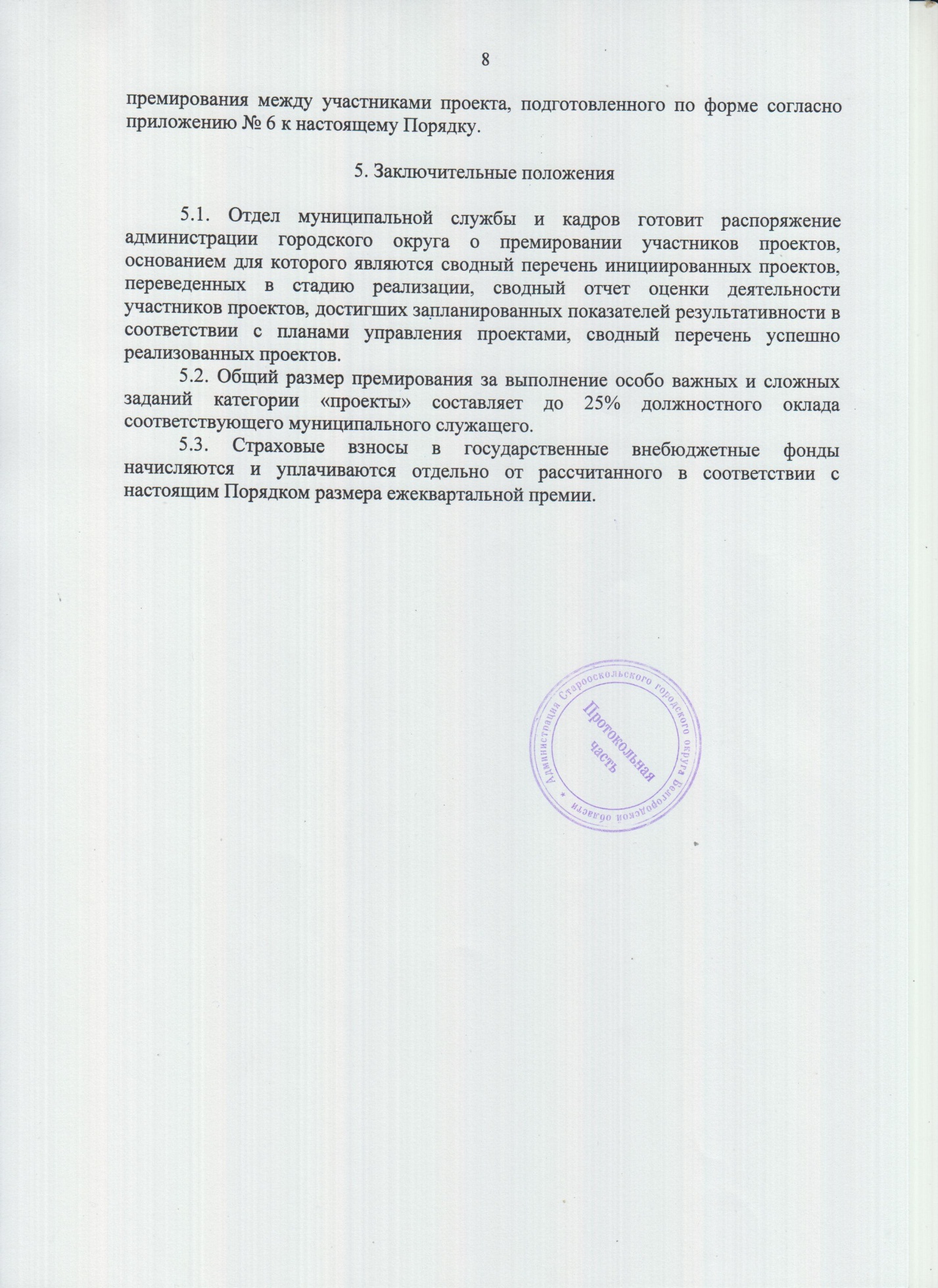 Приложение № 1к Порядку определения размера ежеквартальной премии муниципальным служащим органов администрации городского округа, не обладающих статусом юридического лица, за выполнение особо важных и сложных заданий категории «проекты»СОГЛАСОВАНОПредседатель экспертной комиссии__________ / ___________/     (подпись)             (ФИО)                       М.П.«___» ___________  20 ___ г.Сводный переченьинициированных проектов, переведенных в стадию реализации в _____ квартале 20____годаОтветственный за проектное управлениеВ Старооскольском городском округе                 ________         __________________                                                                                 (подпись)                        (ФИО)Приложение № 2к Порядку определения размера ежеквартальной премии муниципальным служащим органов администрации городского округа, не обладающих статусом юридического лица, за выполнение особо важных и сложных заданий категории «проекты»Сводный отчет оценки деятельности участников проектов, достигших запланированных показателей результативности в соответствии с планами управления проектами в _____  квартале 20____годаОтветственный за проектное управлениеВ Старооскольском городском округе                 ________         __________________                                                                                 (подпись)                        (ФИО)Приложение № 3к Порядку определения размера ежеквартальной премии муниципальным служащим органов администрации городского округа, не обладающих статусом юридического лица, за выполнение особо важных и сложных заданий категории «проекты»Сведения об участниках проекта «____________________________________»(наименование проекта) на территории Старооскольского городского округа в _____  квартале 20____годаРуководитель проекта       ___________________                     ___________________                                                       (подпись)                                          (ФИО)Приложение № 4к Порядку определения размера ежеквартальной премии муниципальным служащим органов администрации городского округа, не обладающих статусом юридического лица, за выполнение особо важных и сложных заданий категории «проекты»СОГЛАСОВАНОПредседатель экспертной комиссии__________ / ___________/ (подпись)                 (ФИО)                        М.П.«___» ___________  20 ___ г.Сводный переченьуспешно реализованных проектов в _____  квартале 20____годаОтветственный за проектное управлениеВ Старооскольском городском округе                 ________         __________________                                                                                 (подпись)                    (ФИО)Приложение № 5к Порядку определения размера ежеквартальной премии муниципальным служащим органов администрации городского округа, не обладающих статусом юридического лица, за выполнение особо важных и сложных заданий категории «проекты»Поправочные коэффициентыКоэффициент сложности проектаКоэффициент эффективности проектаПримечание:<1> – направлен на увеличение прибыли. Например, проект по развитию логистических систем – нахождение наиболее выгодных логистических схем грузовых перевозок с целью снижения затрат;<2> – ориентирован на общество и достижение социально значимых результатов. Например, социальным будет проект по льготным тарифам для пенсионеров на пассажирские перевозки в летний период;<3> – направлен на повышение эффективности функционирования организации и ее отдельных структур, подразделений. Например, проект по формированию корпоративной культуры в организации;<4> – ориентирован на модернизацию и техническое усовершенствование, создание и сохранение имущественных объектов и  технологий. Например, проект по модернизации системы крепления сидений в вагонах пассажирских составов.Коэффициент успешности реализации проектаКоэффициент ролевого участияКоэффициент качества выполнения работ в проектеПримечание: для участников проектов в роли «куратор» используется коэффициент качества выполнения работ в проекте, равный 1.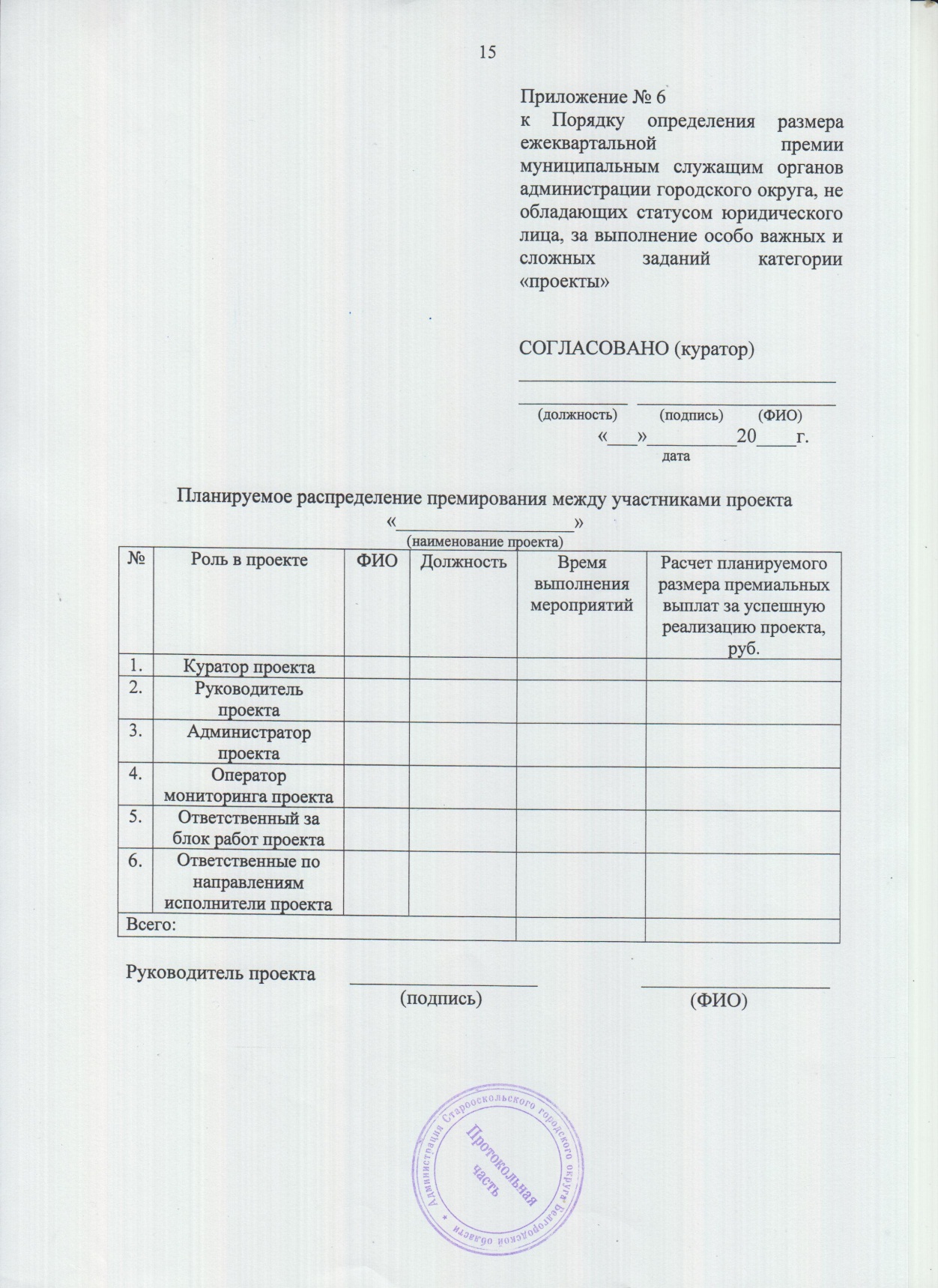 № п/пНаименование проекта,регистрацион-ный номер в АИС «Проектное управление»Фамилия, имя, отчество, замещаемая должностьучастника проектаДата рассмотрения проекта на заседании экспертной комиссии по рассмотрению проектов в Старооскольском городском округеДата перевода проекта в стадию реализацииРазмер премии, руб.№ п/пНаименование реализуемого проекта,регистрацион-ный номер в АИС «Проектное управление»Фамилия, имя, отчество, замеща-емая должностьучастника проектаЗанимаемая роль в проектеПопра-вочный коэффи-циентФактическое выполнение контрольных событий в отчетном квартале, без отклонений по срокам исполнения (+/-)Итоговый размер премиро-вания, руб.Администратор1Ответственный за блок работ проекта1Ответственный по направлениям исполнитель проекта1Оператор мониторинга проекта0,25№п/пФамилия, имя, отчество, замещаемая должностьучастника проектаЗанима-емая роль в проектеНаимено-вание работДата контроль-ного события: план на кварталДата контроль-ного события: факт за кварталРазмер премии, с расшифровкой расчета итогового размера премирования, руб.№ п/пНаименование проекта,регистрацион-ный номер в АИС «Проектное управление»Фамилия, имя, отчество, замещаемая должностьучастника проектаЗанимаемая роль в проектеОснование для закрытия проектаРазмер премирования, руб.Уровень сложностиКоэффициент КсГлобальный1,5Высокий1,5Выше среднего1,25Средний1Начальный0,9Тип проектаПоказательКоэффициент КэКоэффициент КэКоэффициент КэКоэффициент КэКоэффициент КэКоэффициент КэКоэффициент КэТип проектаПоказатель0,40,60,80,911,11,2Экономический <1>Проект по созданию нового производства. Прогнозируемый годовой объем выручки после выхода на проектную мощность, млн. руб.до 15от 15 до 30 от 30 до 60от 60 до 120от 120 до 250от 250 до 500от 500Экономический <1>Проект, реализуемый на базе действующего производства. Прогнозируемое увеличение годового объема выручки после выхода на проектную мощность по сравнению с данным показателем до начала реализации проекта, млн. руб. до 15от 15 до 30 от 30 до 60от 60 до 120от 120 до 250от 250 до 500от 500Социальный <2>Охват населения социальными благами за 1 год, тыс. чел.до 0,5от 0,5 до 1от 1 до 5от 5 до 10от 10 до 20от 20 до 50от 50Социальный <2>Участие населения в мероприятиях проекта, тыс. чел.до 0,5от 0,5 до 1от 1 до 5от 5 до 10от 10 до 20от 20 до 50от 50Организационный<3>Создание и оптимизация деятельности организационных структур, тыс. чел.до 0,2от 0,2 до 0,5 от 0,5 до 1от 1 до 3от 3 до 7от 7 до 10от 10Технический <4>Бюджет проекта, млн. руб.до 15от 15 до 30от 30 до 60от 60 до 120от 120 до 250от 250 до 500от 500Статус реализации проектаКоэффициент КуУспешно без отклонений1Успешно с незначительными отклонениями0,8Успешно со значительными отклонениями0,7Роль в проектеКоэффициент КруКуратор1Руководитель0,9Администратор0,6Ответственный за блок работ проекта0,5Ответственный по направлениям исполнитель проекта0,5Оператор мониторинга0,1Уровни качества выполнения работКоэффициент КкврРабота выполнена качественно1Имеются незначительные замечания к качеству работы0,9Имеются значительные замечания к качеству работы0,8